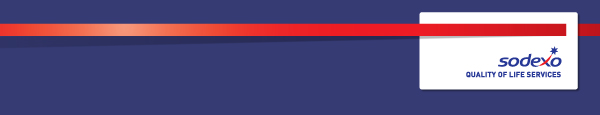 Function:Function:Function:Function:Job:  Job:  Job:  Job:  Deputy Head of Marine OperationsDeputy Head of Marine OperationsDeputy Head of Marine OperationsDeputy Head of Marine OperationsDeputy Head of Marine OperationsDeputy Head of Marine OperationsDeputy Head of Marine OperationsDeputy Head of Marine OperationsDeputy Head of Marine OperationsPosition:  Position:  Position:  Position:  Job holder:Job holder:Job holder:Job holder:Date (in job since):Date (in job since):Date (in job since):Date (in job since):Immediate manager 
(N+1 Job title and name):Immediate manager 
(N+1 Job title and name):Immediate manager 
(N+1 Job title and name):Immediate manager 
(N+1 Job title and name):Additional reporting line to:Additional reporting line to:Additional reporting line to:Additional reporting line to:Position location:Position location:Position location:Position location:1.  Purpose of the Job – State concisely the aim of the job.  1.  Purpose of the Job – State concisely the aim of the job.  1.  Purpose of the Job – State concisely the aim of the job.  1.  Purpose of the Job – State concisely the aim of the job.  1.  Purpose of the Job – State concisely the aim of the job.  1.  Purpose of the Job – State concisely the aim of the job.  1.  Purpose of the Job – State concisely the aim of the job.  1.  Purpose of the Job – State concisely the aim of the job.  1.  Purpose of the Job – State concisely the aim of the job.  1.  Purpose of the Job – State concisely the aim of the job.  1.  Purpose of the Job – State concisely the aim of the job.  1.  Purpose of the Job – State concisely the aim of the job.  1.  Purpose of the Job – State concisely the aim of the job.  ) Act as alternative Designated Person Ashore (DPAUnderstudy the Head of Marine Operations, in managing the captains and crew of Bateaux London and WindsorHave oversight of vessel, barge and mooring maintenanceEnsure compliance with all marine legal requirements for the vessels, barges, mooring and offices including compliance with the Domestic Safety Management (DSM) Code and Bateaux Safety Management SystemEnsure compliance with marine regulatory bodies such as, but not limited to the MCA and PLAResponsible for Health, Safety and Hygiene whilst on company propertyEnsure that statutory requirements and company policies and procedures are followed and deadlines are met ) Act as alternative Designated Person Ashore (DPAUnderstudy the Head of Marine Operations, in managing the captains and crew of Bateaux London and WindsorHave oversight of vessel, barge and mooring maintenanceEnsure compliance with all marine legal requirements for the vessels, barges, mooring and offices including compliance with the Domestic Safety Management (DSM) Code and Bateaux Safety Management SystemEnsure compliance with marine regulatory bodies such as, but not limited to the MCA and PLAResponsible for Health, Safety and Hygiene whilst on company propertyEnsure that statutory requirements and company policies and procedures are followed and deadlines are met ) Act as alternative Designated Person Ashore (DPAUnderstudy the Head of Marine Operations, in managing the captains and crew of Bateaux London and WindsorHave oversight of vessel, barge and mooring maintenanceEnsure compliance with all marine legal requirements for the vessels, barges, mooring and offices including compliance with the Domestic Safety Management (DSM) Code and Bateaux Safety Management SystemEnsure compliance with marine regulatory bodies such as, but not limited to the MCA and PLAResponsible for Health, Safety and Hygiene whilst on company propertyEnsure that statutory requirements and company policies and procedures are followed and deadlines are met ) Act as alternative Designated Person Ashore (DPAUnderstudy the Head of Marine Operations, in managing the captains and crew of Bateaux London and WindsorHave oversight of vessel, barge and mooring maintenanceEnsure compliance with all marine legal requirements for the vessels, barges, mooring and offices including compliance with the Domestic Safety Management (DSM) Code and Bateaux Safety Management SystemEnsure compliance with marine regulatory bodies such as, but not limited to the MCA and PLAResponsible for Health, Safety and Hygiene whilst on company propertyEnsure that statutory requirements and company policies and procedures are followed and deadlines are met ) Act as alternative Designated Person Ashore (DPAUnderstudy the Head of Marine Operations, in managing the captains and crew of Bateaux London and WindsorHave oversight of vessel, barge and mooring maintenanceEnsure compliance with all marine legal requirements for the vessels, barges, mooring and offices including compliance with the Domestic Safety Management (DSM) Code and Bateaux Safety Management SystemEnsure compliance with marine regulatory bodies such as, but not limited to the MCA and PLAResponsible for Health, Safety and Hygiene whilst on company propertyEnsure that statutory requirements and company policies and procedures are followed and deadlines are met ) Act as alternative Designated Person Ashore (DPAUnderstudy the Head of Marine Operations, in managing the captains and crew of Bateaux London and WindsorHave oversight of vessel, barge and mooring maintenanceEnsure compliance with all marine legal requirements for the vessels, barges, mooring and offices including compliance with the Domestic Safety Management (DSM) Code and Bateaux Safety Management SystemEnsure compliance with marine regulatory bodies such as, but not limited to the MCA and PLAResponsible for Health, Safety and Hygiene whilst on company propertyEnsure that statutory requirements and company policies and procedures are followed and deadlines are met ) Act as alternative Designated Person Ashore (DPAUnderstudy the Head of Marine Operations, in managing the captains and crew of Bateaux London and WindsorHave oversight of vessel, barge and mooring maintenanceEnsure compliance with all marine legal requirements for the vessels, barges, mooring and offices including compliance with the Domestic Safety Management (DSM) Code and Bateaux Safety Management SystemEnsure compliance with marine regulatory bodies such as, but not limited to the MCA and PLAResponsible for Health, Safety and Hygiene whilst on company propertyEnsure that statutory requirements and company policies and procedures are followed and deadlines are met ) Act as alternative Designated Person Ashore (DPAUnderstudy the Head of Marine Operations, in managing the captains and crew of Bateaux London and WindsorHave oversight of vessel, barge and mooring maintenanceEnsure compliance with all marine legal requirements for the vessels, barges, mooring and offices including compliance with the Domestic Safety Management (DSM) Code and Bateaux Safety Management SystemEnsure compliance with marine regulatory bodies such as, but not limited to the MCA and PLAResponsible for Health, Safety and Hygiene whilst on company propertyEnsure that statutory requirements and company policies and procedures are followed and deadlines are met ) Act as alternative Designated Person Ashore (DPAUnderstudy the Head of Marine Operations, in managing the captains and crew of Bateaux London and WindsorHave oversight of vessel, barge and mooring maintenanceEnsure compliance with all marine legal requirements for the vessels, barges, mooring and offices including compliance with the Domestic Safety Management (DSM) Code and Bateaux Safety Management SystemEnsure compliance with marine regulatory bodies such as, but not limited to the MCA and PLAResponsible for Health, Safety and Hygiene whilst on company propertyEnsure that statutory requirements and company policies and procedures are followed and deadlines are met ) Act as alternative Designated Person Ashore (DPAUnderstudy the Head of Marine Operations, in managing the captains and crew of Bateaux London and WindsorHave oversight of vessel, barge and mooring maintenanceEnsure compliance with all marine legal requirements for the vessels, barges, mooring and offices including compliance with the Domestic Safety Management (DSM) Code and Bateaux Safety Management SystemEnsure compliance with marine regulatory bodies such as, but not limited to the MCA and PLAResponsible for Health, Safety and Hygiene whilst on company propertyEnsure that statutory requirements and company policies and procedures are followed and deadlines are met ) Act as alternative Designated Person Ashore (DPAUnderstudy the Head of Marine Operations, in managing the captains and crew of Bateaux London and WindsorHave oversight of vessel, barge and mooring maintenanceEnsure compliance with all marine legal requirements for the vessels, barges, mooring and offices including compliance with the Domestic Safety Management (DSM) Code and Bateaux Safety Management SystemEnsure compliance with marine regulatory bodies such as, but not limited to the MCA and PLAResponsible for Health, Safety and Hygiene whilst on company propertyEnsure that statutory requirements and company policies and procedures are followed and deadlines are met ) Act as alternative Designated Person Ashore (DPAUnderstudy the Head of Marine Operations, in managing the captains and crew of Bateaux London and WindsorHave oversight of vessel, barge and mooring maintenanceEnsure compliance with all marine legal requirements for the vessels, barges, mooring and offices including compliance with the Domestic Safety Management (DSM) Code and Bateaux Safety Management SystemEnsure compliance with marine regulatory bodies such as, but not limited to the MCA and PLAResponsible for Health, Safety and Hygiene whilst on company propertyEnsure that statutory requirements and company policies and procedures are followed and deadlines are met ) Act as alternative Designated Person Ashore (DPAUnderstudy the Head of Marine Operations, in managing the captains and crew of Bateaux London and WindsorHave oversight of vessel, barge and mooring maintenanceEnsure compliance with all marine legal requirements for the vessels, barges, mooring and offices including compliance with the Domestic Safety Management (DSM) Code and Bateaux Safety Management SystemEnsure compliance with marine regulatory bodies such as, but not limited to the MCA and PLAResponsible for Health, Safety and Hygiene whilst on company propertyEnsure that statutory requirements and company policies and procedures are followed and deadlines are met 2. 	Dimensions – Point out the main figures / indicators to give some insight on the “volumes” managed by the position and/or the activity of the Department.2. 	Dimensions – Point out the main figures / indicators to give some insight on the “volumes” managed by the position and/or the activity of the Department.2. 	Dimensions – Point out the main figures / indicators to give some insight on the “volumes” managed by the position and/or the activity of the Department.2. 	Dimensions – Point out the main figures / indicators to give some insight on the “volumes” managed by the position and/or the activity of the Department.2. 	Dimensions – Point out the main figures / indicators to give some insight on the “volumes” managed by the position and/or the activity of the Department.2. 	Dimensions – Point out the main figures / indicators to give some insight on the “volumes” managed by the position and/or the activity of the Department.2. 	Dimensions – Point out the main figures / indicators to give some insight on the “volumes” managed by the position and/or the activity of the Department.2. 	Dimensions – Point out the main figures / indicators to give some insight on the “volumes” managed by the position and/or the activity of the Department.2. 	Dimensions – Point out the main figures / indicators to give some insight on the “volumes” managed by the position and/or the activity of the Department.2. 	Dimensions – Point out the main figures / indicators to give some insight on the “volumes” managed by the position and/or the activity of the Department.2. 	Dimensions – Point out the main figures / indicators to give some insight on the “volumes” managed by the position and/or the activity of the Department.2. 	Dimensions – Point out the main figures / indicators to give some insight on the “volumes” managed by the position and/or the activity of the Department.2. 	Dimensions – Point out the main figures / indicators to give some insight on the “volumes” managed by the position and/or the activity of the Department.Revenue FY13:€tbc€tbcEBIT growth:EBIT growth:tbcGrowth type:n/aOutsourcing rate:n/aRegion  WorkforcetbctbcRevenue FY13:€tbc€tbcEBIT margin:EBIT margin:tbcGrowth type:n/aOutsourcing rate:n/aRegion  WorkforcetbctbcRevenue FY13:€tbc€tbcNet income growth:Net income growth:tbcGrowth type:n/aOutsourcing growth rate:n/aHR in Region tbctbcRevenue FY13:€tbc€tbcCash conversion:Cash conversion:tbcGrowth type:n/aOutsourcing growth rate:n/aHR in Region tbctbcCharacteristics Characteristics Add pointAdd pointAdd pointAdd pointAdd pointAdd pointAdd pointAdd pointAdd pointAdd pointAdd point3. 	Organisation chart – Indicate schematically the position of the job within the organisation. It is sufficient to indicate one hierarchical level above (including possible functional boss) and, if applicable, one below the position. In the horizontal direction, the other jobs reporting to the same superior should be indicated.4. Context and main issues – Describe the most difficult types of problems the jobholder has to face (internal or external to Sodexo) and/or the regulations, guidelines, practices that are to be adhered to.Act as a point of contact for the regulatory bodies in relation to the operations in London and WindsorAct as alternative Designated Person Ashore (DPA) as and when required.Ensure all boats are fully maintained in accordance with all statutory and manufacturer requirements and are safe and fit to sail at all timesEnsure that all statutory compliance certificates and any other legal or regulatory requirements for each of the vessels, barges, mooring, offices and any other marine assets in the ownership or control of the Company are valid and in place at all timesEnsure that all captains and crew maintain their BML and have attended/refreshed statutory training requirement as necessaryEnsure full compliant delivery and performance of contracted services as measured through performance management systems and monthly management information reports Ensure the safety management system for the operation is updated as and when required and the operation remains compliant with all legal requirements including but not limited to the DSM Code. 5.  Main assignments – Indicate the main activities / duties to be conducted in the job.CrewingWork as a captain on board company vessels when necessary.Prepare timely and cost effective rotas for the crew based on business needs and regulatory requirements.Ensure compliance with time and attendance of the captains and crew, in compliance with hours of work and rest requirementsManage captains and crew holidays around the needs of the businessAssist with the recruitment and selection for new captains and crew as required in line with Sodexo policy and procedureProactively manage captains and crew absence, including sickness, ensuring that rotas are covered  and any absence recorded in line with Sodexo Policy & ProcedureDeliver the induction, training and development of new hires and employees in line with company policies/procedures and legislative requirements.Carry out other reasonable tasks as directed by the Head of Marine OperationsPeople ManagementRecruit, induct, motivate, manage, train and develop all employees following Sodexo HR policy and guidelines Manage employees using the Sodexo performance review processes, talent development and succession planning. Role model the focus on five behaviours to improve engagement, enhance performance and retain Investors in People accreditation Manage labour in line with productivity models, policies and procedures Build personal effectiveness in all situations Carry out operational shifts and support other areas of the business as required Vessel MaintenanceGeneral servicing of company vessels and bargesFault diagnosis of engines and associated systemsMechanical repair/replacement Ensure that all work is logged as per company standardsEnsure the effective implementation and maintenance of a cataloguing system for partsPrepare reports as required in an accurate and timely mannerAssist in major rebuilding work during out of water inspectionsProvide daily supervision to Marine Engineers as necessaryHealth, Safety & HygieneComply with all company policies, procedures and statutory regulations, including Human Resources, Health & Safety, Safe Working Practices, Hygiene, Cleanliness, Fire, COSHH and all applicable marine requirements.Responsible for Competent Crew Management including Training, Inductions, Vessel Familiarisation, Toolbox Talks, Drills and Safeguarding against Environmental HazardsEnsure all equipment used is in safe working order, checked regularly and serviced. Report and faults, ensuring that they are rectified and that the equipment is not used until safeEnsure that all crew, including yourself, are up to date with required statutory marine trainingComplete Health & Safety training as requiredEnsure that all reasonable care has been taken to preserve the health and safety of crew and passengersEnsure that daily safety checks have been carried out, and all necessary corrections madeEnsure the reporting of all vessel faults immediatelyEnsure that all safety and navigation controls are in place and ready to implement in case of emergencyDesignated Person AshoreEnsure the safe operation of each vessel, Monitor the safety and pollution-prevention aspects of the operation of the vessel and ensuring that adequate resources and shore-based support are applied, Provide a link between the Company and those on board, with direct access to the highest level of management.Statutory adherence to marine requirementsEngage with the MCA, PLA and/or any other relevant body in relation to the Bateaux operationEnsure continual compliance with all marine laws and regulations application to the operation including, but not limited to the DSM Code, Competent Crew training requirements and ensuring the safety management system is up to date and compliant at all timesInnovation and Change Continuous professional development in industry/specialism Continuously seek ways to enhance quality through innovation and cost efficiency by monitoring performance against existing standards. Brand Notoriety Promote Sodexo as the preferred employer, internally and externally, adhering to the Sodexo recruitment policies and raise the profile of Sodexo in local communities, building relationships with key stakeholders Promote the health and well-being of employees Live the Sodexo values and promote brand standards as an ambassador. Drive all aspects of service excellence across the business area including brand integrity, quality, compliance, Sodexo’s corporate social responsibility and service standards. 6.  Accountabilities – Give the 3 to 5 key outputs of the position vis-à-vis the organization; they should focus on end results, not duties or activities.Health & SafetyTrainingMaintenance of VesselsSupporting the Head of Marine Operations and operations team in all aspects of the daily operations in London and Windsor7.  Person Specification – Indicate the skills, knowledge and experience that the job holder should require to conduct the role effectivelyExperience of working successfully with accrediting and regulatory bodies and implementing associated programmes.Sound knowledge and experience in the marine industry with extensive previous sea experience on the River Thames in LondonHolder of a Boat Master Licence, Tier 1, Level 2, for Category A-D waters including Local Knowledge Endorsements from Putney Bridge to  Margaret Ness and Large Passenger Vessel Endorsement. Ability to understand and extract relevant information from charter parties. Good knowledge of maritime regulations and marine industry standards as well as HSEQ practices. Knowledge of the regulatory bodies requirements for safe and legal operationsGood time management skills with the ability to prioritise tasks. Demonstrates sound teamwork, strong interpersonal skills and confident and effective communications skills with the ability to respond positively to customers and external parties in an efficient and effective manner.8.  Competencies – Indicate which of the Sodexo core competencies and any professional competencies that the role requires9.  Management Approval – To be completed by document owner